MISSOURI SCHOOL FOR THE BLIND (MSB) OUTREACHMoSPIN PROGRAM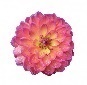 INSITE Training Session 1AgendaDay 1 – TUESDAY JUNE 25, 2019Participants arrive, check into hotel (if applicable), lunch on ownAfternoon12:30	Welcome, Sign-in, Beverages, Introductions, Pretest and Agenda		~What is on the USB? – Melissa 1:15	Overview of INSITE Model/Application to MoSPIN Program 	~Goals of the INSITE Program – Melissa 1:45	Family Centered Practices in Early Intervention: What is a Parent Advisor? – Melissa2:15		Working with Families – Melissa		~Welcome to My Home3:00	Break3:15		Overview of the INSITE Curriculum – Melissa		Planning, Delivering, Reporting and Getting Started		~Parent Data Sheet		~Lesson Plans Page 1 and 24:15		Reimbursement Forms – Melissa 			~Expense Report		~Expense Report Example4:30		Reflections – One-minute Paper Day 2 – WEDNESDAY JUNE 26Morning		Sign-in, Beverages, One-minute Paper Response - Melissa8:15    	Overview of the Vision Program and Vision topics 1-5 (INSITE Curriculum Manual) – Karen 	~Medical Aspects	~Implications of Specific Eye Conditions	~Eye Specialists and Eye Reports	~Visual Development	~Anatomy of the Eye Video10:00		Break10:15	Vision Topics 6-15 (INSITE Curriculum Manual) - Encouraging Use of Vision - Karen12:00   	Working Lunch – VIPS, ECC Video - JaneAfternoon1:00	VI Apps – Karen	~Apps for Communication	~Apps for Visually Impaired (VI) and Cognitively Impaired (CI)	~Accessibility Apps	~Periodic Table of Augmentative and Alternate Communication (ACC) Apps1:45 		Break2:00	Case Studies of Typical Eye Conditions and what Accommodations, Insights, Factors and Modifications will PA need to look for based on Eye Reports, Family Intake Form, Individual Family Service Plan (IFSP) and Functional Vision Assessment (FVA) - Jane	~Specific Eye Conditions, Considerations 3:30	Cultural Implications - Jane 4:15		Reflections - One-minute PaperDay 3 – THURSDAY JUNE 27Morning8:00		Sign-in, Beverages, One-minute Paper Response – Melissa8:15		Stages of Grief – Sherri9:15		Sibling Perspective – AFB Family Connect – Sherri10:00		Empathy – Sherri10:30		Break10:45		Simulation Experience - Sherri11:30		Discussion on the Simulation Experience - Discussion12:00		LunchAfternoon1:00	Getting Your First Family – Sherri and Melissa	(Role Play of First Call to PA and Prep for Home Visit #1)~Start-up Kit~Getting your First Family Information Sheet/Materials~MoSPIN Intake Form/History~Release of Information (ROI)2:15		Break2:30		Open Discussion2:45		Workshop Evaluation/DismissYour Instructors:Melissa Moore-Tuesday, ThursdayKaren Carl-WednesdayJane Herder-WednesdaySherri Nichols-Thursday